                                                                                                   P 811Q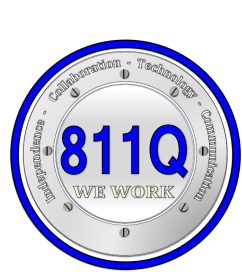 MARATHON SCHOOL61-25 Marathon Parkway		Little Neck, New York, 11362718-224-8060   Fax 718-224-5914www.811Q.weebly.comIndependence-Collaboration-Technology-Communication                                                                                                           Nicole Avila					                                     Principal                                                 	                 Assistant PrincipalsElementary Offsites: PS 69, P 147, P 822								                      Johnnie Bradford IIIIntermediate Offsites: PS/MS 147IS 227							                                          Yvette MiguezHigh School Offsites: Bayside HS, Francis Lewis HS, QHST						                      Katis RomigDistrict 75 Community-Based InstructionParent ConsentDear __________________________________________________	A critical component of all programs in District 75 is community-based instruction (CBI). These instructional activities give students the opportunity to learn and practice important skills in community settings. Your son/daughter __________________________________________will participate in many experiences outside the classroom under the supervision of a teacher, paraprofessional and/or related service provider. The activities are directly related to the goals and objectives of your child’s IEP. Your child’s educational program at P811Q will include instruction in the following type of locations in both the home and school communities:	___ Community Service Locations (e.g., post office, public library, firehouse)	___ Recreational Locations (e.g., neighborhood walks, schoolyard, park, YMCA)	___ Community Agency Locations (e.g., AHRC, ACRMD, FEGS, Urban Center)	___ Educational Locations (e.g., universities, colleges, public schools)	___ Stores/Retail Locations (e.g., grocery store, shoe store, drug store)	___ Health Care Locations (e.g., hospitals, nursing homes)	___ Business Locations (e.g., telephone company, hotel, power company)Transportation	___school bus or van                 ___subway                 ___public bus                    ___walkStudent Supports    (money, special clothing, materials that may be needed by the student)If you have any questions about any of this information, please call the school at ______________________and ask for __________________________________________________________________________________________I give my permission for ______________________________________of class ___________________________to participate in the Community-Based Instruction program as it has been described above.Signature of Parent or Guardian: ______________________________   Date: ____________________________